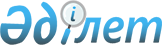 Қазақстан Республикасы Үкіметінің 2009 жылғы 30 қазандағы № 1729 қаулысына толықтырулар мен өзгерістер енгізу туралы
					
			Күшін жойған
			
			
		
					Қазақстан Республикасы Үкіметінің 2010 жылғы 26 мамырдағы № 474 Қаулысы. Күші жойылды - Қазақстан Республикасы Үкіметінің 2021 жылғы 4 маусымдағы № 375 қаулысымен
      Ескерту. Күші жойылды - ҚР Үкіметінің 04.06.2020 № 375 (алғашқы ресми жарияланған күнінен бастап күнтізбелік он күн өткен соң қолданысқа енгізіледі) қаулысымен.
      Қазақстан Республикасының Үкіметі ҚАУЛЫ ЕТЕДІ:
      1. "Тегін медициналық көмектің кепілдік берілген көлемін көрсету бойынша дәрілік заттарды, профилактикалық (иммунобиологиялық, диагностикалық, дезинфекциялық) препараттарды, медициналық мақсаттағы бұйымдар мен медициналық техниканы, фармацевтикалық қызметтерді сатып алуды ұйымдастыру және өткізу ережесін бекіту туралы" Қазақстан Республикасы Үкіметінің 2009 жылғы 30 қазандағы № 1729 қаулысына (Қазақстан Республикасының ПҮАЖ-ы, 2009 ж., № 47-48, 444-құжат) мынадай толықтырулар мен өзгерістер енгізілсін:
      көрсетілген қаулымен бекітілген Тегін медициналық көмектің кепілдік берілген көлемін көрсету бойынша дәрілік заттарды, профилактикалық (иммунобиологиялық, диагностикалық, дезинфекциялық) препараттарды, медициналық мақсаттағы бұйымдар мен медициналық техниканы, фармацевтикалық қызметтерді сатып алуды ұйымдастыру және өткізу ережесінде:
      2-тармақтың 19) тармақшасындағы "дәрілік заттарды, медициналық мақсаттағы бұйымдарды сатып алу және олармен қамтамасыз ету жөніндегі" деген сөздер "тек" деген сөзбен ауыстырылсын;
      39-тармақтың 2) тармақшасының жетінші абзацы алынып тасталсын;
      мынадай мазмұндағы 77-2-тармақпен толықтырылсын:
      "77-2. Дәрілік заттар мен медициналық мақсаттағы бұйымдарды уәкілетті орган белгілеген мөлшерден аспайтын баға бойынша отыз күнге дейінгі қажеттілік кезеңіне сатып алуға дәрілік заттардың айналысы саласындағы уәкілетті органның аумақтық бөлімшелері растаған дәрілік заттар мен медициналық мақсаттағы бұйымдардың атаулары бойынша жеткізу мерзімдерін Бірыңғай дистрибьютордың бұзуына байланысты тегін медициналық көмектің (жедел, стационарлық және стационарды алмастыратын көмек) кепілдік берілген көлемін уақтылы көрсету үшін тапсырыс берушілерде дәрілік заттар мен медициналық мақсаттағы бұйымдардың қалдықтары болмаған жағдайда жол беріледі".
      83-тармақ алынып тасталсын;
      Тегін медициналық көмектің кепілдік берілген көлемін көрсету бойынша дәрілік заттарды, профилактикалық (иммундық-биологиялық, диагностикалық, дезинфекциялық) препараттарды, медициналық мақсаттағы бұйымдарды және медициналық техниканы, фармацевтикалық қызметтерді сатып алуды ұйымдастыру және өткізу ережесіне 9-қосымшада:
      6-тарауда:
      6-тармақтың алтыншы абзацындағы "0,01%", "5%" деген сандар тиісінше "0,2%", "20%" деген сандармен ауыстырылсын;
      Тегін медициналық көмектің кепілдік берілген көлемін көрсету бойынша дәрілік заттарды, профилактикалық (иммундық-биологиялық, диагностикалық, дезинфекциялық) препараттарды, медициналық мақсаттағы бұйымдарды және медициналық техниканы, фармацевтикалық қызметтерді сатып алуды ұйымдастыру және өткізу ережесіне 11-қосымшада:
      7-тарауда:
      25-тармақта "0,1%", "10%" деген сандар тиісінше "0,2%", "20%" деген сандармен ауыстырылсын.
      2. Осы қаулы алғаш рет ресми жарияланған күнінен бастап қолданысқа енгізіледі.
					© 2012. Қазақстан Республикасы Әділет министрлігінің «Қазақстан Республикасының Заңнама және құқықтық ақпарат институты» ШЖҚ РМК
				
Қазақстан Республикасының
Премьер-Министрі
К. Мәсімов